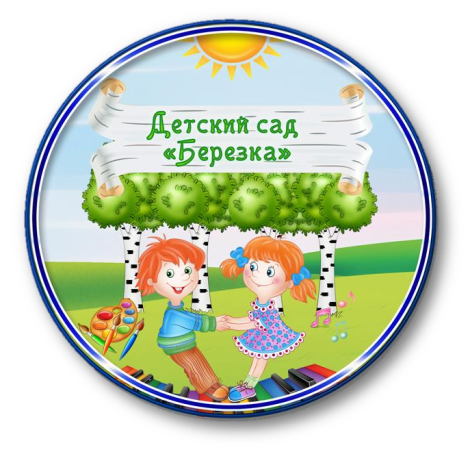 В нашем детском саду 31 августа 2022 года состоялся установочный педагогический совет, на котором были рассмотрены следующие вопросы: 1.Подведение итогов летнего оздоровительного периода.  2.Итоги смотра-конкурса  «Готовность МБДОУ №85 «Берёзка» к  новому 2022-2023 учебному году».  3.Утверждение  образовательных   программ  МБДОУ №85 «Берёзка».4. Утверждение рабочей программы воспитания МБДОУ №85 «Берёзка».5.Утверждение годового плана на 2022-2023 гг.   6.Утверждение программ дополнительного образования на 2022-2023 гг.   7. Выбор творческих групп, утверждение локальных актов.8.Утверждение изменений и дополнений в Программу развития.9.Утверждение изменений и дополнений в график аттестации  и повышения квалификации.На педагогическом совете присутствовали:-заведующий;- старший воспитатель;- воспитатели  (11 педагогов);- музыкальный руководитель.На пед.совете были утверждены годовые задачи на 2022-2023 учебный год:Совершенствовать работу по формированию представлений о ЗОЖ посредством развития физических качеств с целью сохранения и укрепления здоровья воспитанников. Продолжать  работу  по формированию у детей интереса к художественной литературе и фольклору через применение современных технологий  и  семейного чтения.Создать условия в ДОУ по воспитанию патриотизма и нравственности у дошкольников через активизацию процесса приобщения к культурному наследию народа, интереса к своей «малой Родине». В рамках мероприятия педагоги активно делились своими идеями на новый учебный год, опытом организации и проведенных летних проектов и уже разработанных методических материалов. Педагогический совет был проведен в формате кафе, где каждый педагог был не просто слушателем, а активным участником процесса.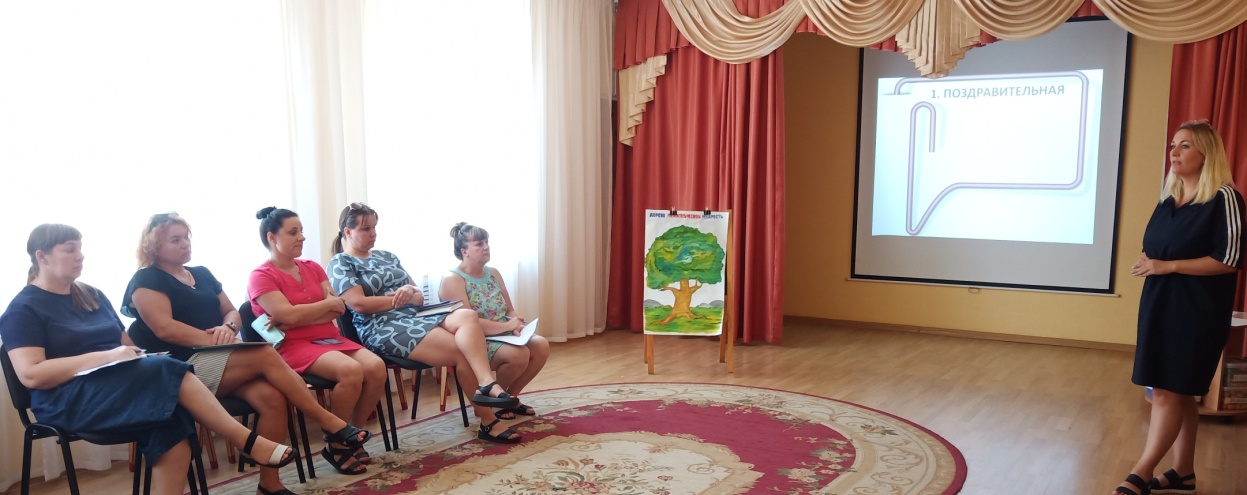 